La comunión en el perdón: El amor extiende misericordiaPerdona como el Señor te ha perdonado (Colosenses 3:13).No supongas los motivos – el beneficio de la duda.Aguarda la comunión perfecta en la eternidad.El amor en el sufrimiento: El amor produce comodidadDios «nos consuela en todas nuestras tribulaciones, para que podamos también nosotros consolar a los que están en cualquier tribulación, por medio de la consolación con que nosotros somos consolados por Dios» (2 Corintios 1:4).El ejemplo de la compasión de Jesús (Marcos 1:40-41)La comunión como un cuerpo: El amor considera el todoOra por el directorio.Capacita a otros para que discipulen a otros.Da generosamente por el bien de todos.Asiste a las reuniones de los miembros.4. Conclusión: El amor nunca fracasa (1 Corintios 13:8)E-mail del profesor: Primera edición en español: 2019Copyright © 2019 por 9Marks para esta versión españolaSeminario Básico—Viviendo como una iglesia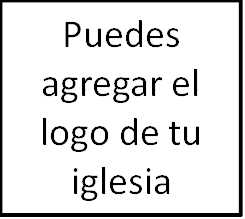 Clase 6: La comunión de la iglesia1. IntroducciónHechos 2:42: «Perseveraban… en la comunión».¿En qué se diferencia la comunión cristiana de las relaciones del mundo?2. ¿Qué caracteriza a las sanas relaciones en la iglesia?«Un mandamiento nuevo os doy: Que os améis unos a otros; como yo os he amado, que también os améis unos a otros. En esto conocerán todos que sois mis discípulos, si tuviereis amor los unos con los otros» (Juan 13:34-35).¿Por qué es importante el amor?A. Dios se glorifica cuando amamos por encima de los límites sociales (Efesios 3:10).B. Nuestro amor modela la unidad del amor en el Dios trino: «La gloria que me diste, yo les he dado, para que sean uno, así como nosotros somos uno. Yo en ellos, y tú en mí, para que sean perfectos en unidad, para que el mundo conozca que tú me enviaste, y que los has amado a ellos como también a mí me has amado» (Juan 17:22-23).	Un panorama del amor cristianoAmor = «Esa disposición o afecto por el cual uno es querido por otro». – Jonathan EdwardsEl amor cristiano es difícilNuestra carne pecaminosa se resiste a la unidad.Somos llamados a amar a otros pecadores.Podemos amar por el amor de Dios para con nosotros Dios es la fuente y el modelo para nuestro amor.«En esto hemos conocido el amor, en que él puso su vida por nosotros, también nosotros debemos poner nuestras vidas por los hermanos» (1 Juan 3:16).Así que, esfuérzate por apreciar el amor de Dios por ti.El amor produce gran gozo«¡Mirad cuán bueno y cuán delicioso es habitar los hermanos juntos en armonía!» (Salmo 133:1).3. ¿Cómo es la comunión amorosa?La comunión en la diversidad: El amor busca el entendimiento (Santiago 2:1, Romanos 12:16).La comunión en el servicio: El amor requiere sacrificio«En esto consiste el amor: no en que nosotros hayamos amado a Dios, sino en que él nos amó a nosotros, y envió a su Hijo en propiciación por nuestros pecados. Amados, si Dios nos ha amado así, debemos también nosotros amarnos unos a otros» (1 Juan 4:10-11).Llevar las cargas de los demás (Gálatas 6:2).La comunión en la verdad: El amor conduce a la santidad«La palabra de Cristo more en abundancia en vosotros, enseñándoos y exhortándoos unos a otros sabiduría»(Colosenses 3:16).Transparencia (Santiago 5:16).Proclamación En las «conversaciones diarias» y en las relaciones de discipulado (Efesios 4:15).En la reprensión afable (Hebreos 3:13, Levítico 19:17, Santiago 5:19).Al compartir sabiduría acerca de patrones generales y hábitos de la vida. 